   Grace St. Paul’s United Methodist Church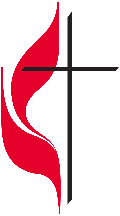 Sunday Service 10:30 a.m.Pastor Dan Meader                        484-547-8294                  pastordanmeader@gmail.com	4th Sunday of Advent                                                         December 18, 2022GREETING AND ANNOUNCEMENTSPASSING THE PEACE: May the Peace of Christ be with you!                                         And also with you!*OPENING HYMN                          “To God Be the Glory”                          *CALL TO WORSHIPLeader: Great is the Lord and worthy of glory! People: How unsearchable are His ways, and how unfailing is His love!Leader: See what love He has lavished onto us, that we might be His children. People: Our souls magnify Him, and our mouths are full of His praises! Leader: The Lord our God is faithful and keeps forever His covenant of love. People: Our trust lies in Him and His unfailing kindness; our hope is in Him who is love. Both: Amen. ADVENT PRAYER God of the ages, we praise you, for in the dawn of time you created the world, sending light by your Word to dispel darkness. In Jesus Christ you began a new creation, sending Him to be the light of the world, to drive away fear and despair, and to rule in peace and justice, holiness, and love. We thank you, O Lord, that in this most gracious gift you have revealed your boundless love to the world. Help us to never take for granted your loving kindness, and grant that we may shine the light of your love into the world, that men may be drawn to you through us. Amen.  LIGHTING OF THE ADVENT CANDLE(See Insert)PRAYER OF ILLUMINATIONOLD TESTAMENT LESSON                     Lamentations 3:19-26GOSPEL LESSON                                            John 15:8-17               Leader: This is the Word of God, for the people of God.     People: Thanks be to GodPRESENTATION OF TITHES AND OFFERING     Offertory     *Doxology                                                                                                    CHOIR PRESENTATION*HYMN OF PREPARATION      “Love Came Down at Christmas”        SERMON                                  The Manifestation of Perfect Love.                                                                (1 John 4:7-12) CONGREGATIONAL PRAYER*CLOSING HYMN                    “Love Divine, All Loves Excelling”                                                                                                                                                  *BENEDICTION*BENEDICTION RESPONSE         “Sent Forth by God’s Blessing (v.1)”    ANNOUNCEMENTS:Our Christmas Eve Service this year will be held at 6:00 p.m. There will also be a Christmas Day Worship, Sunday, December 25th at 10:30.  